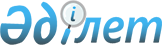 Об утверждении бюджета Бадамшинского сельского округа на 2023-2025 годыРешение Каргалинского районного маслихата Актюбинской области от 30 декабря 2022 года № 222.
      В соответствии с пунктом 2 статьи 9-1 Бюджетного кодекса Республики Казахстан и со статьей 6 Закона Республики Казахстан "О местном государственном управлении и самоуправлении в Республике Казахстан" Каргалинский районный маслихат РЕШИЛ:
      1. Утвердить бюджет Бадамшинского сельского округа на 2023-2025 годы согласно приложениям 1, 2 и 3 соответственно, в том числе на 2023 год в следующих объемах:
      1) доходы 224237,8 тысяч тенге, в том числе:
      налоговые поступления 17746,0 тысяч тенге;
      поступления от продажи основного капитала 1797,0 тысяч тенге;
      поступления трансфертов 204694,8 тысяч тенге;
      2) затраты 229733,3 тысяч тенге;
      3) чистое бюджетное кредитование 0 тысяч тенге, в том числе:
      бюджетные кредиты 0 тысяч тенге;
      погашение бюджетных кредитов 0 тысяч тенге;
      4) сальдо по операциям с финансовыми активами 0 тысяч тенге;
      в том числе:
      приобретение финансовых активов 0 тысяч тенге;
      5) дефицит (профицит) бюджета -5495,5 тысяч тенге;
      6) финансирование дефицита (использование профицита) бюджета 5495,5 тысяч тенге;
      используемые остатки бюджетных средств 5495,5 тысяч тенге.
      Сноска. Пункт 1 с изменениями, внесенными решениями Каргалинского районного маслихата Актюбинской области от 05.05.2023 № 21 (вводится в действие с 01.01.2023); от 27.07.2023 № 55 (вводится в действие с 01.01.2023); от 15.11.2023 № 85 (вводится в действие с 01.01.2023).


      2. Учесть, что в доход бюджета сельского округа зачисляются следующие поступления:
      индивидуальный подоходный налог;
      налоги на имущество;
      земельный налог;
      налог на транспортные средства;
      поступления за использование природных и других ресурсов; продажа земли.
      3. Принять к сведению и руководству, что в соответствии со статьей 8 Закона Республики Казахстан "О республиканском бюджете на 2023-2025 годы" установлено:
      с 1 января 2023 года:
      1) минимальный размер заработной платы – 70 000 тенге;
      2) месячный расчетный показатель для исчисления пособий и иных социальных выплат, а также применения штрафных санкций, налогов и других платежей в соответствии с законодательством Республики Казахстан – 3 450 тенге;
      3) величина прожиточного минимума для исчисления размеров базовых социальных выплат – 40 567 тенге.
      4. Учесть в бюджете сельского округа на 2023 год субвенции, передаваемые из районного бюджета в сумме – 87666,0 тысяч тенге.
      5. Учесть в бюджете сельского округа на 2023 год поступление целевых текущих трансфертов из районного бюджета на:
      услуги по обеспечению деятельности акима города районного значения, села, поселка, сельского округа;
       капитальные расходы государственного органа;
       оказание социальной помощи нуждающимся гражданам на дому;
       освещение улиц в населенных пунктах;
       содержание мест захоронений и погребение безродных;
      благоустройство и озеленение населеных пунктов;
      на строительство и реконструкцию автомобильных дорог в городах районного значения, селах, поселках, сельских округах;
      обеспечение функционирования автомобильных дорог в городах районного значения, селах, поселках, сельских округах;
      капитальный и средний ремонт автомобильных дорог в городах районного значения, селах, поселках, сельских округах.
      Сноска. Пункт 5 – в редакции решения Каргалинского районного маслихата Актюбинской области от 27.07.2023 № 55 (вводится в действие с 01.01.2023).


      6. Настоящее решение вводится в действие с 1 января 2023 года. Бюджет Бадамшинского сельского округа на 2023 год
      Сноска. Приложение 1 – в редакции решения Каргалинского районного маслихата Актюбинской области от 15.11.2023 № 85 (вводится в действие с 01.01.2023). Бюджет Бадамшинского сельского округа на 2024 год Бюджет Бадамшинского сельского округа на 2025 год
					© 2012. РГП на ПХВ «Институт законодательства и правовой информации Республики Казахстан» Министерства юстиции Республики Казахстан
				
      Секретарь Каргалинского районного маслихата 

С. Аманжолов
Приложение 1 к решению Каргалинского районного маслихата от 30 декабря 2022 года № 222
Категория
Категория
Категория
Категория
Категория
Сумма, тысяч тенге
Класс
Класс
Класс
Класс
Сумма, тысяч тенге
Подкласс
Подкласс
Подкласс
Сумма, тысяч тенге
Специфика
Специфика
Сумма, тысяч тенге
Наименование
Сумма, тысяч тенге
I.Доходы
224237,8
1
Налоговые поступления
17746,0
01
Подоходный налог 
6260,0
2
Индивидуальный подоходный налог 
6260,0
1
04
Hалоги на собственность
9330,0
1
04
1
Hалоги на имущество
480,0
3
Земельный налог
329,0
4
Hалог на транспортные средства
8521,0
05
Внутренние налоги на товары, работы и услуги
2156,0
3
Поступление за использование природных и других ресурсов
2156,0
3
Поступление от продажи основного капитала
1797,0
2
03
Продажа земли и нематериальных активов
1797,0
1
Продажа земли 
1797,0
4
Поступления трансфертов 
204694,8
4
02
Трансферты из вышестоящих органов государственного управления
204694,8
4
02
3
Трансферты из районного (города областного значения) бюджета
204694,8
Функциональная группа
Функциональная группа
Функциональная группа
Функциональная группа
Функциональная группа
Функциональная группа
Сумма, тысяч тенге
Функциональная подгруппа
Функциональная подгруппа
Функциональная подгруппа
Функциональная подгруппа
Функциональная подгруппа
Сумма, тысяч тенге
Администратор бюджетных программ
Администратор бюджетных программ
Администратор бюджетных программ
Администратор бюджетных программ
Сумма, тысяч тенге
Программа
Программа
Программа
Сумма, тысяч тенге
Подпрограмма
Подпрограмма
Сумма, тысяч тенге
Наименование
Сумма, тысяч тенге
II. Затраты
229733,3
01
Государственные услуги общего характера
97115,1
01
1
Представительные, исполнительные и другие органы, выполняющие общие функции государственного управления
97115,1
01
1
124
Аппарат акима города районного значения, села, поселка, сельского округа
97115,1
01
1
112
001
Услуги по обеспечению деятельности акима города районного значения, села, поселка, сельского округа
88806,5
022
Капитальные расходы государственного органа
8308,6
06
Социальная помощь и социальное обеспечение
20947,0
2
Социальная помощь
20947,0
124
Аппарат акима города районного значения, села, поселка, сельского округа
20947,0
451
003
Оказание социальной помощи нуждающимся гражданам на дому
20947,0
07
Жилищно-коммунальное хозяйство
91272,0
3
Благоустройство населенных пунктов
91272,0
124
Аппарат акима города районного значения, села, поселка, сельского округа
91272,0
008
Освещение улиц в населенных пунктах
23321,2
009
Обеспечение санитарии населенных пунктов
2777,2
010
Содержание мест захоронений и погребение безродных
799,3
011
Благоустройство и озеленение населенных пунктов
64374,3
12
Транспорт и коммуникации
20399,2
12
1
Автомобильный транспорт
20399,2
124
Аппарат акима города районного значения, села, поселка, сельского округа
20399,2
012
Строительство и реконструкция автомобильных дорог в городах районного значения, селах, поселках, сельских округах
1170,0
458
013
Обеспечение функционирования автомобильных дорог в городах районного значения, селах, поселках, сельских округах
18445,2
045
Капитальный и средний ремонт автомобильных дорог в городах районного значения, селах, поселках, сельских округах
784,0
Функциональная группа
Функциональная группа
Функциональная группа
Функциональная группа
Функциональная группа
Функциональная группа
Сумма, тысяч тенге
Функциональная подгруппа
Функциональная подгруппа
Функциональная подгруппа
Функциональная подгруппа
Функциональная подгруппа
Сумма, тысяч тенге
Администратор бюджетных программ
Администратор бюджетных программ
Администратор бюджетных программ
Администратор бюджетных программ
Сумма, тысяч тенге
Программа
Программа
Программа
Сумма, тысяч тенге
Подпрограмма
Подпрограмма
Сумма, тысяч тенге
Наименование
Сумма, тысяч тенге
III. Чистое бюджетное кредитование
0
Бюджетные кредиты
0
Категория
Категория
Категория
Категория
Категория
Сумма, тысяч тенге
Класс
Класс
Класс
Класс
Сумма, тысяч тенге
Подкласс
Подкласс
Подкласс
Сумма, тысяч тенге
Специфика
Специфика
Сумма, тысяч тенге
Наименование
Сумма, тысяч тенге
5
Погашение бюджетных кредитов
0
01
Погашение бюджетных кредитов
0
1
Погашение бюджетных кредитов, выданных из государственного бюджета
0
Функциональная группа
Функциональная группа
Функциональная группа
Функциональная группа
Функциональная группа
Функциональная группа
Сумма, тысяч тенге
Функциональная подгруппа
Функциональная подгруппа
Функциональная подгруппа
Функциональная подгруппа
Функциональная подгруппа
Сумма, тысяч тенге
Администратор бюджетных программ
Администратор бюджетных программ
Администратор бюджетных программ
Администратор бюджетных программ
Сумма, тысяч тенге
Программа
Программа
Программа
Сумма, тысяч тенге
Подпрограмма
Подпрограмма
Сумма, тысяч тенге
Наименование
Сумма, тысяч тенге
IV. Сальдо по операциям с финансовыми активами
0
Приобретение финансовых активов
0
V. Дефицит (профицит) бюджета
-5495,5
VI. Финансирование дефицита (использование профицита) бюджета
5495,5
Категория
Категория
Категория
Категория
Категория
Сумма, тысяч тенге
Класс
Класс
Класс
Класс
Сумма, тысяч тенге
Подкласс
Подкласс
Подкласс
Сумма, тысяч тенге
Специфика
Специфика
Сумма, тысяч тенге
Наименование
Сумма, тысяч тенге
7
Поступления займов
0
01
Внутренние государственные займы
0
2
Договоры займа
0
Функциональная группа
Функциональная группа
Функциональная группа
Функциональная группа
Функциональная группа
Функциональная группа
Сумма, тысяч тенге
Функциональная подгруппа
Функциональная подгруппа
Функциональная подгруппа
Функциональная подгруппа
Функциональная подгруппа
Сумма, тысяч тенге
Администратор бюджетных программ
Администратор бюджетных программ
Администратор бюджетных программ
Администратор бюджетных программ
Сумма, тысяч тенге
Программа
Программа
Программа
Сумма, тысяч тенге
Подпрограмма
Подпрограмма
Сумма, тысяч тенге
Наименование
Сумма, тысяч тенге
16
Погашение займов
0
16
1
Погашение займов
0
Категория
Категория
Категория
Категория
Категория
Сумма, тысяч тенге
Класс
Класс
Класс
Класс
Сумма, тысяч тенге
Подкласс
Подкласс
Подкласс
Сумма, тысяч тенге
Специфика
Специфика
Сумма, тысяч тенге
Наименование
Сумма, тысяч тенге
7
Поступления займов
0
01
Внутренние государственные займы
0
2
Договоры займа
0
Категория
Категория
Категория
Категория
Категория
Категория
Сумма тысяч тенге
Класс
Класс
Класс
Класс
Класс
Сумма тысяч тенге
Подкласс
Подкласс
Подкласс
Подкласс
Сумма тысяч тенге
Специфика
Специфика
Специфика
Сумма тысяч тенге
Наименования
Сумма тысяч тенге
8
Используемые остатки бюджетных средств
5495,5
01
Остатки бюджетных средств
5495,5
1
Свободные остатки бюджетных средств
5495,5Приложение 2 к решению Каргалинского районного маслихата от 30 декабря 2022 года № 222
Категория
Категория
Категория
Категория
Категория
Сумма, тысяч тенге
Класс
Класс
Класс
Класс
Сумма, тысяч тенге
Подкласс
Подкласс
Подкласс
Сумма, тысяч тенге
Специфика
Специфика
Сумма, тысяч тенге
Наименование
Сумма, тысяч тенге
I.Доходы
118251,0
1
Налоговые поступления
23276,0
01
Подоходный налог 
10400,0
2
Индивидуальный подоходный налог 
10400,0
04
Hалоги на собственность
10612,0
1
Hалоги на имущество
480,0
3
Земельный налог
555,0
4
Hалог на транспортные средства
9577,0
05
Внутренние налоги на товары, работы и услуги
2264,0
3
Поступление за использование природных и других ресурсов
2264,0
3
Поступление от продажи основного капитала
1992,0
03
Продажа земли и нематериальных активов
1992,0
1
Продажа земли 
1992,0
4
Поступления трансфертов 
92983,0
02
Трансферты из вышестоящих органов государственного управления
92983,0
3
Трансферты из районного (города областного значения) бюджета
92983,0
Функциональная группа
Функциональная группа
Функциональная группа
Функциональная группа
Функциональная группа
Функциональная группа
Сумма, тысяч тенге
Функциональная подгруппа
Функциональная подгруппа
Функциональная подгруппа
Функциональная подгруппа
Функциональная подгруппа
Сумма, тысяч тенге
Администратор бюджетных программ
Администратор бюджетных программ
Администратор бюджетных программ
Администратор бюджетных программ
Сумма, тысяч тенге
Программа
Программа
Программа
Сумма, тысяч тенге
Подпрограмма
Подпрограмма
Сумма, тысяч тенге
Наименование
Сумма, тысяч тенге
 II. Затраты
118251,0
01
Государственные услуги общего характера
66864,0
1
Представительные, исполнительные и другие органы, выполняющие общие функции государственного управления
66864,0
124
Аппарат акима города районного значения, села, поселка, сельского округа
66864,0
001
Услуги по обеспечению деятельности акима города районного значения, села, поселка, сельского округа
66864,0
06
Социальная помощь и социальное обеспечение
18969,0
2
Социальная помощь
18969,0
124
Аппарат акима города районного значения, села, поселка, сельского округа
18969,0
003
Оказание социальной помощи нуждающимся гражданам на дому
18969,0
07
Жилищно-коммунальное хозяйство
23118,0
3
Благоустройство населенных пунктов
23118,0
124
Аппарат акима города районного значения, села, поселка, сельского округа
23118,0
008
Освещение улиц в населенных пунктах
12732,0
009
Обеспечение санитарии населенных пунктов
3380,0
011
Благоустройство и озеленение населенных пунктов
7006,0
12
Транспорт и коммуникации
9300,0
1
Автомобильный транспорт
9300,0
124
Аппарат акима города районного значения, села, поселка, сельского округа
9300,0
013
Обеспечение функционирования автомобильных дорог в городах районного значения, селах, поселках, сельских округах
9300,0
Функциональная группа
Функциональная группа
Функциональная группа
Функциональная группа
Функциональная группа
Функциональная группа
Сумма, тысяч тенге
Функциональная подгруппа
Функциональная подгруппа
Функциональная подгруппа
Функциональная подгруппа
Функциональная подгруппа
Сумма, тысяч тенге
Администратор бюджетных программ
Администратор бюджетных программ
Администратор бюджетных программ
Администратор бюджетных программ
Сумма, тысяч тенге
Программа
Программа
Программа
Сумма, тысяч тенге
Подпрограмма
Подпрограмма
Сумма, тысяч тенге
Наименование
Сумма, тысяч тенге
III. Чистое бюджетное кредитование
0
Бюджетные кредиты
0
Категория
Категория
Категория
Категория
Категория
Сумма, тысяч тенге
Класс
Класс
Класс
Класс
Сумма, тысяч тенге
Подкласс
Подкласс
Подкласс
Сумма, тысяч тенге
Специфика
Специфика
Сумма, тысяч тенге
Наименование
Сумма, тысяч тенге
5
Погашение бюджетных кредитов
0
01
Погашение бюджетных кредитов
0
1
Погашение бюджетных кредитов, выданных из государственного бюджета
0
Функциональная группа
Функциональная группа
Функциональная группа
Функциональная группа
Функциональная группа
Функциональная группа
Сумма, тысяч тенге
Функциональная подгруппа
Функциональная подгруппа
Функциональная подгруппа
Функциональная подгруппа
Функциональная подгруппа
Сумма, тысяч тенге
Администратор бюджетных программ
Администратор бюджетных программ
Администратор бюджетных программ
Администратор бюджетных программ
Сумма, тысяч тенге
Программа
Программа
Программа
Сумма, тысяч тенге
Подпрограмма
Подпрограмма
Сумма, тысяч тенге
Наименование
Сумма, тысяч тенге
IV. Сальдо по операциям с финансовыми активами
0
Приобретение финансовых активов
0
V. Дефицит (профицит) бюджета
0
VI. Финансирование дефицита (использование профицита) бюджета
0
Категория
Категория
Категория
Категория
Категория
Сумма, тысяч тенге
Класс
Класс
Класс
Класс
Сумма, тысяч тенге
Подкласс
Подкласс
Подкласс
Сумма, тысяч тенге
Специфика
Специфика
Сумма, тысяч тенге
Наименование
Сумма, тысяч тенге
7
Поступления займов
0
01
Внутренние государственные займы
0
2
Договоры займа
0
Функциональная группа
Функциональная группа
Функциональная группа
Функциональная группа
Функциональная группа
Функциональная группа
Сумма, тысяч тенге
Функциональная подгруппа
Функциональная подгруппа
Функциональная подгруппа
Функциональная подгруппа
Функциональная подгруппа
Сумма, тысяч тенге
Администратор бюджетных программ
Администратор бюджетных программ
Администратор бюджетных программ
Администратор бюджетных программ
Сумма, тысяч тенге
Программа
Программа
Программа
Сумма, тысяч тенге
Подпрограмма
Подпрограмма
Сумма, тысяч тенге
Наименование
Сумма, тысяч тенге
16
Погашение займов
0
1
Погашение займов
0
1
Погашение займов
0Приложение 3 к решению Каргалинского районного маслихата от 30 декабря 2022 года № 222
Категория
Категория
Категория
Категория
Категория
Сумма, тысяч тенге
Класс
Класс
Класс
Класс
Сумма, тысяч тенге
Подкласс
Подкласс
Подкласс
Сумма, тысяч тенге
Специфика
Специфика
Сумма, тысяч тенге
Наименование
Сумма, тысяч тенге
I.Доходы
122274,0
1
Налоговые поступления
24416,0
01
Подоходный налог 
10920,0
2
Индивидуальный подоходный налог 
10920,0
04
Hалоги на собственность
11119,0
1
Hалоги на имущество
480,0
3
Земельный налог
583,0
4
Hалог на транспортные средства
10056,0
05
Внутренние налоги на товары, работы и услуги
2377,0
3
Поступление за использование природных и других ресурсов
2377,0
3
Поступление от продажи основного капитала
2092,0
03
Продажа земли и нематериальных активов
2092,0
1
Продажа земли 
2092,0
4
Поступления трансфертов 
95766,0
02
Трансферты из вышестоящих органов государственного управления
95766,0
3
Трансферты из районного (города областного значения) бюджета
95766,0
Функциональная группа
Функциональная группа
Функциональная группа
Функциональная группа
Функциональная группа
Функциональная группа
Сумма, тысяч тенге
Функциональная подгруппа
Функциональная подгруппа
Функциональная подгруппа
Функциональная подгруппа
Функциональная подгруппа
Сумма, тысяч тенге
Администратор бюджетных программ
Администратор бюджетных программ
Администратор бюджетных программ
Администратор бюджетных программ
Сумма, тысяч тенге
Программа
Программа
Программа
Сумма, тысяч тенге
Подпрограмма
Подпрограмма
Сумма, тысяч тенге
Наименование
Сумма, тысяч тенге
 II. Затраты
122274,0
01
Государственные услуги общего характера
67564,0
1
Представительные, исполнительные и другие органы, выполняющие общие функции государственного управления
67564,0
124
Аппарат акима города районного значения, села, поселка, сельского округа
67564,0
001
Услуги по обеспечению деятельности акима города районного значения, села, поселка, сельского округа
67564,0
06
Социальная помощь и социальное обеспечение
19269,0
2
Социальная помощь
19269,0
124
Аппарат акима города районного значения, села, поселка, сельского округа
19269,0
003
Оказание социальной помощи нуждающимся гражданам на дому
19269,0
07
Жилищно-коммунальное хозяйство
24768,0
3
Благоустройство населенных пунктов
24768,0
124
Аппарат акима города районного значения, села, поселка, сельского округа
24768,0
008
Освещение улиц в населенных пунктах
13385,0
009
Обеспечение санитарии населенных пунктов
4132,0
011
Благоустройство и озеленение населенных пунктов
7251,0
12
Транспорт и коммуникации
10673,0
1
Автомобильный транспорт
10673,0
124
Аппарат акима города районного значения, села, поселка, сельского округа
10673,0
013
Обеспечение функционирования автомобильных дорог в городах районного значения, селах, поселках, сельских округах
10673,0
Функциональная группа
Функциональная группа
Функциональная группа
Функциональная группа
Функциональная группа
Функциональная группа
Сумма, тысяч тенге
Функциональная подгруппа
Функциональная подгруппа
Функциональная подгруппа
Функциональная подгруппа
Функциональная подгруппа
Сумма, тысяч тенге
Администратор бюджетных программ
Администратор бюджетных программ
Администратор бюджетных программ
Администратор бюджетных программ
Сумма, тысяч тенге
Программа
Программа
Программа
Сумма, тысяч тенге
Подпрограмма
Подпрограмма
Сумма, тысяч тенге
Наименование
Сумма, тысяч тенге
III. Чистое бюджетное кредитование
0
Бюджетные кредиты
0
Категория
Категория
Категория
Категория
Категория
Сумма, тысяч тенге
Класс
Класс
Класс
Класс
Сумма, тысяч тенге
Подкласс
Подкласс
Подкласс
Сумма, тысяч тенге
Специфика
Специфика
Сумма, тысяч тенге
Наименование
Сумма, тысяч тенге
5
Погашение бюджетных кредитов
0
01
Погашение бюджетных кредитов
0
1
Погашение бюджетных кредитов, выданных из государственного бюджета
0
Функциональная группа
Функциональная группа
Функциональная группа
Функциональная группа
Функциональная группа
Функциональная группа
Сумма, тысяч тенге
Функциональная подгруппа
Функциональная подгруппа
Функциональная подгруппа
Функциональная подгруппа
Функциональная подгруппа
Сумма, тысяч тенге
Администратор бюджетных программ
Администратор бюджетных программ
Администратор бюджетных программ
Администратор бюджетных программ
Сумма, тысяч тенге
Программа
Программа
Программа
Сумма, тысяч тенге
Подпрограмма
Подпрограмма
Сумма, тысяч тенге
Наименование
Сумма, тысяч тенге
IV. Сальдо по операциям с финансовыми активами
0
Приобретение финансовых активов
0
V. Дефицит (профицит) бюджета
0
VI. Финансирование дефицита (использование профицита) бюджета
0
Категория
Категория
Категория
Категория
Категория
Сумма, тысяч тенге
Класс
Класс
Класс
Класс
Сумма, тысяч тенге
Подкласс
Подкласс
Подкласс
Сумма, тысяч тенге
Специфика
Специфика
Сумма, тысяч тенге
Наименование
Сумма, тысяч тенге
7
Поступления займов
0
01
Внутренние государственные займы
0
2
Договоры займа
0
Функциональная группа
Функциональная группа
Функциональная группа
Функциональная группа
Функциональная группа
Функциональная группа
Сумма, тысяч тенге
Функциональная подгруппа
Функциональная подгруппа
Функциональная подгруппа
Функциональная подгруппа
Функциональная подгруппа
Сумма, тысяч тенге
Администратор бюджетных программ
Администратор бюджетных программ
Администратор бюджетных программ
Администратор бюджетных программ
Сумма, тысяч тенге
Программа
Программа
Программа
Сумма, тысяч тенге
Подпрограмма
Подпрограмма
Сумма, тысяч тенге
Наименование
Сумма, тысяч тенге
16
Погашение займов
0
1
Погашение займов
0
1
Погашение займов
0